Opdracht week 2Tekstbestanden en HTMLTekstbestandenWat is jouw volledige naam in ASCII codes? Zie ASCII-tabel op bzmr.nlMaak ergens op de computer een nieuwe map Een goede plek voor deze map is bijvoorbeeld “Documenten” of een andere map waar je het schoolwerk bewaart.Noem de map iets met informatica en iets met periode 1 Voorbeelden hiervan zijn: “Informatica periode 1”, “Periode 1 informatica” of “inper1”Verplaats het werkstuk van de opdracht van week 1 naar deze mapBestanden verplaatsen doe je door:Ze van het ene venster naar het andere venster te slepenZe te knippen met Rechtermuisknop -> Knippen en te plakken met Rechtermuisknop -> PlakkenHet bestand selecteren door te klikken, Ctrl + X (knippen) tegelijk indrukken, naar de andere map te gaan, en Ctrl + V (plakken) tegelijk indrukkenOpen Notepad++Notepad++ is een soort kladblok deluxe. Je kan er tekstbestanden in maken, en het bevat leuke functies zoals het inkleuren van je code voor betere leesbaarheid, regelnummers aan de zijkant van je bestand, geavanceerde “zoek en vervang”-gereedschappen en nog veel meer.Open je werkstuk met Notepad++Door gebruik te maken van deze  knop: 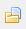 Ga naar je mapKlik op het bestandKlik op openenWat zie je? Hoe kan dat? Maak een nieuw bestand “hoofdstuk1.txt”:Door gebruik te maken van deze knop: 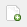 Sla het bestand op als “hoofdstuk1.txt” met deze knop:           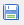 Zoek je map, toets “hoofdstuk1.txt” en druk op opslaanCheck of je map nu een bestand “hoofdstuk1” bevat en dat dat een tekstbestand is.Kopiëer het eerste hoofdstuk uit het Word-documentOpen het werkstuk met Word (niet met Notepad++ deze keer)Selecteer vanaf het begin van de kop van het hoofdstuk…… tot en met de laatste letter van de tekst van het hoofdstukDruk op Rechtermuis -> Kopieer of druk Ctrl + C (kopiëren) tegelijkertijd inPlak de tekst in “hoofdstuk1.txt” met Rechtermuisknop -> Plakken of Ctrl + VWat zie je? Wat is er anders? Hoe kan dat?  Tekstbestand opslaan en openen met de webbrowserSla het bestand weer op met  of gebruik Ctrl + S (Opslaan / save)Open Google Chrome, Firefox, of Microsoft EdgeSleep het tekstbestand van de map naar de adresbalk van de browser: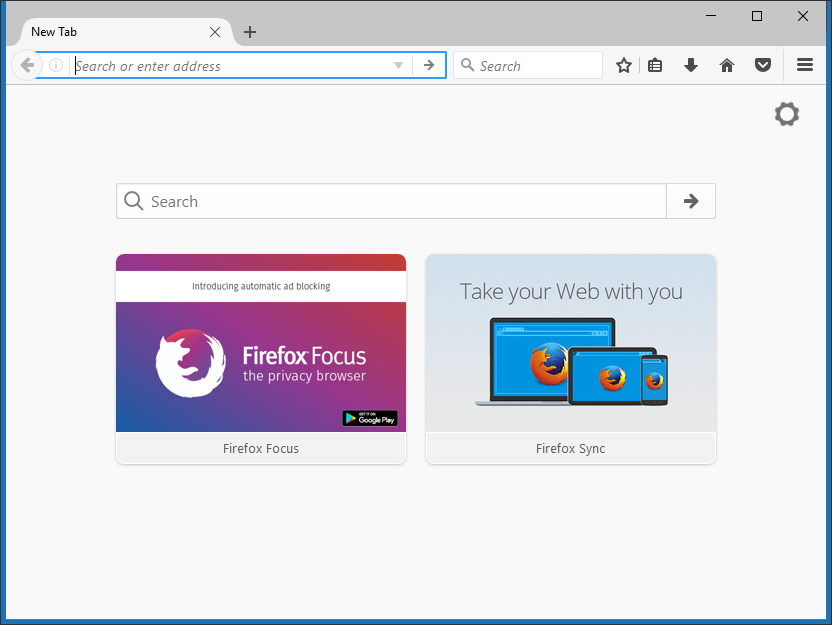 Gefeliciteerd, je eerste “webpagina” is nu af!HTMLSla het op als HTML bestand.Ga naar “hoofdstuk1.txt” in Notepad++Klik op “Bestand -> Opslaan als” in het menu bovenaan het vensterKies als bestandstype voor html (Hyper Text Markup Language)En noem het “hoofdstuk1.html”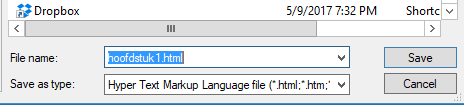 Open het bestand “hoofdstuk1.html” met de webbrowser.Wat zie je nu? Wat is er nu anders? Hoe kan dat?Breng structuur aan in het document door het HTML-bestand van kop, paragraaf, en andere html-elementen-tags te voorzien.Open en sluit het document met geldige html-, head- en body-tagsOmsluit elke kop met h1-tags, h2-tags, afhankelijk van de structuurOmsluit elke paragraaf met paragraaf-tagsVoeg waar nodig “line-breaks” toe met de br-tagVoeg naar smaak schuine en dikgedrukte tekst toe met de i- en b-tagsVervers geregeld de webbrowser om te zien wat er met de tekst gebeurt